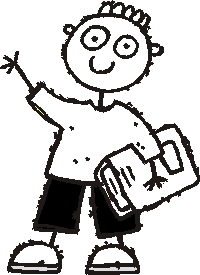 Szkoła Podstawowa nr4 zaprasza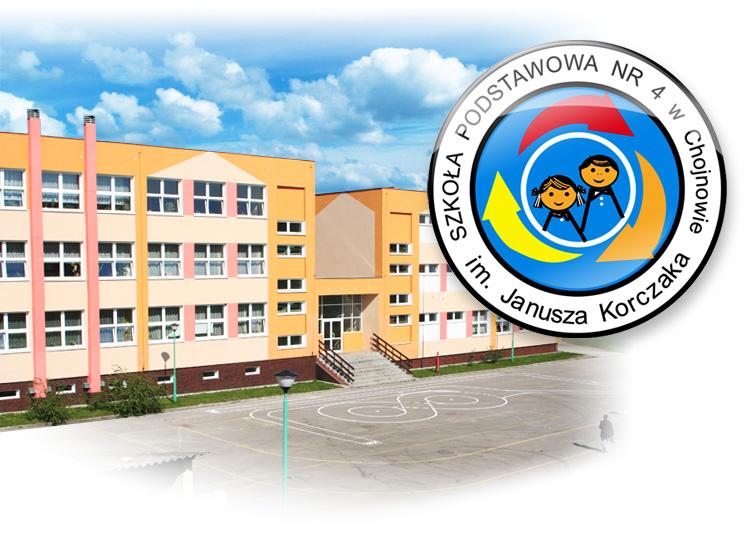 Szkoła oferuje lekcje na basenie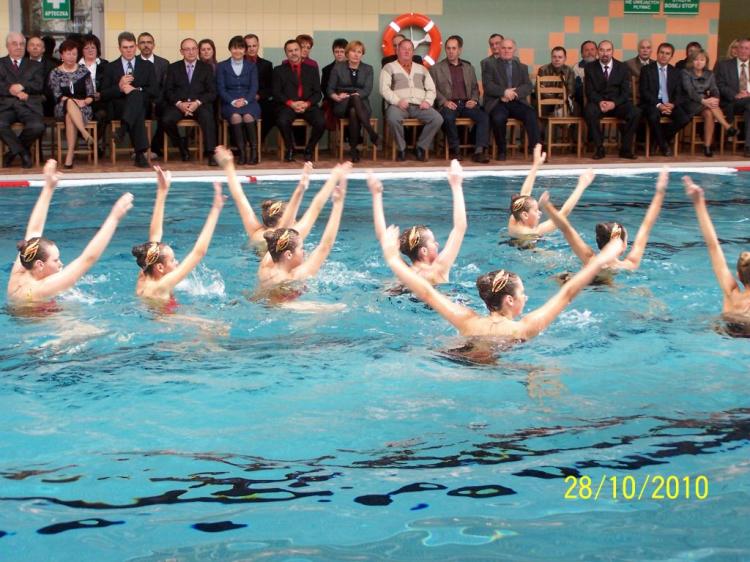 Co roku odbywa się konkurs        recytatorski Pegazik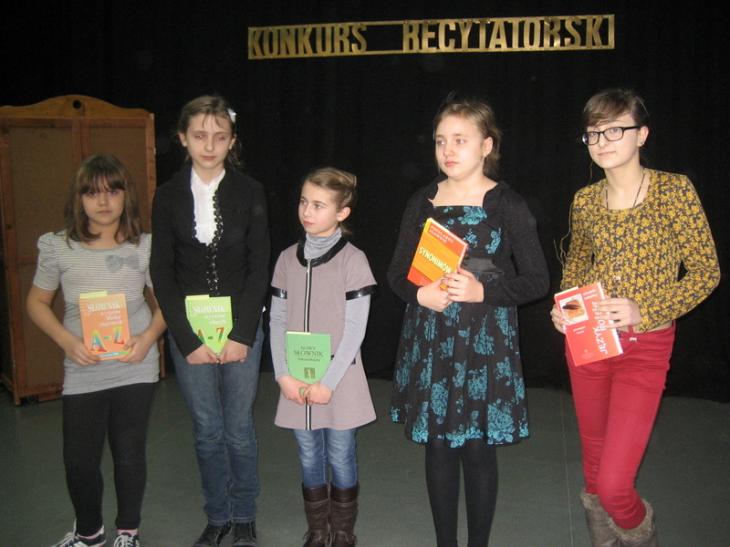 